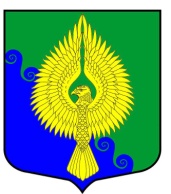 Внутригородское муниципальное образованиеСанкт-Петербургамуниципальный округ ЮНТОЛОВОМестная Администрация(МА МО МО Юнтолово)ПОСТАНОВЛЕНИЕ« 30 » ноября 2021 года	 								     	№ 72О внесении изменений в постановление МА МО МО Юнтолово от 11.03.2014 № 01-18/14«Об утверждении  административного регламента предоставления Местной Администрацией муниципального образования муниципальный округ Юнтолово муниципальной услуги по регистрации факта прекращения трудового договора, заключаемого работником с работодателем – физическим лицом, не являющимся индивидуальным предпринимателем в новой редакции»В связи с предложением прокуратуры Приморского района Санкт-Петербурга от 01.09.2021 № 04-17-2021/14 и в соответствии с Федеральным законом от 30.10.2020 № 509-ФЗ «О внесении изменений в отдельные законодательные акты Российской Федерации»,ПОСТАНОВЛЯЮ:1. Внести изменения в постановление МА МО МО Юнтолово от 11.03.2014 № 01-18/14                          «Об утверждении  административного регламента предоставления Местной Администрацией муниципального образования муниципальный округ Юнтолово муниципальной услуги                         по регистрации факта прекращения трудового договора, заключаемого работником                                 с работодателем – физическим лицом, не являющимся индивидуальным предпринимателем в новой редакции»:1.1. В пункте 2.5 административного регламента Местной Администрации муниципального образования муниципальный округ Юнтолово по предоставлению муниципальной услуги                      по регистрации факта прекращения трудового договора, заключаемого работником с работодателем – физическим лицом, не являющимся индивидуальным предпринимателем (далее – Административный регламент) слова: «Устав муниципального образования муниципальный округ Юнтолово» заменить на слова: «Устав внутригородского муниципального образования города федерального значения Санкт-Петербурга муниципальный округ Юнтолово»;1.2. Дополнить пункт 2.8 Административного регламента следующим абзацем:«предоставления на бумажном носителе документов и информации, электронные образы которых ранее были заверены в соответствии с пунктом 7.2 части 1 статьи 16 Федерального закона от 27.07.2010 N 210-ФЗ (ред. от 02.07.2021) "Об организации предоставления государственных                 и муниципальных услуг", за исключением случаев, если нанесение отметок на такие документы либо их изъятие является необходимым условием предоставления государственной                             или муниципальной услуги, и иных случаев, установленных федеральными законами»;1.3. Пункт 1.3.1.2 Административного регламента изложить в следующей редакции:«1.3.1.2. Санкт-Петербургское государственное казенное учреждение «Многофункциональный центр предоставления государственных и муниципальных услуг» (далее – МФЦ).Адрес: 191124, Санкт-Петербург, ул. Красного Текстильщика, д. 10-12, литера О.Места нахождения, график работы и справочные телефоны МФЦ и структурных подразделений МФЦ представлены на сайте: www.gu.spb.ru/mfc/.Центр телефонного обслуживания МФЦ – 573-90-00.Адрес электронной почты:, e-mail: knz@mfcspb.ru ».1.4. В пункте 2.17.1 Административного регламента слова: «Места нахождения и графики работы МФЦ приведены в приложении № 2 к настоящему Административному регламенту,                     а также размещены на Портале.Центр телефонного обслуживания МФЦ – 573-90-00.Адрес сайта и электронной почты: www.gu.spb.ru/mfc, e-mail: knz@mfcspb.ru» заменить на слова: «Места нахождения, график работы и справочные телефоны МФЦ                                и структурных подразделений МФЦ представлены на сайте: www.gu.spb.ru/mfc/.Центр телефонного обслуживания МФЦ – 573-90-00.Адрес электронной почты:, e-mail: knz@mfcspb.ru».1.5. Приложение № 2 к Административному регламенту считать утратившим силу.2. Настоящее постановление вступает в силу с момента его опубликования (обнародования).3. Контроль за исполнением настоящего постановления оставляю за собой.Глава Местной Администрации					           		                   Е.Н.Ковба